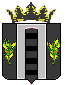 АДМИНИСТРАЦИЯ  ПОГРАНИЧНОГО МУНИЦИПАЛЬНОГО  РАЙОНАОТДЕЛ НАРОДНОГО ОБРАЗОВАНИЯПРИКАЗ16.10.2017                                    п. Пограничный                                                           №101Об утверждении состава школьных координаторов по подготовке и проведению государственной итоговой аттестации обучающихся общеобразовательных организаций Пограничного муниципального района в 2018 годуНа основании Федерального закона от 29 декабря 2012 года № 273-ФЗ «Об образовании в Российской Федерации», Закона Приморского края от 13 августа 2013 года № 243-КЗ «Об образовании в Приморском крае», в целях организации и проведения  государственной  итоговой аттестации обучающихся, освоивших образовательные программы основного общего и среднего общего образования в Пограничном муниципальном районе  в 2018 годуПРИКАЗЫВАЮ:1. Утвердить состав школьных  координаторов по подготовке и проведению государственной итоговой аттестации обучающихся, освоивших образовательные программы основного  общего и среднего общего образования  в Пограничном муниципальном районе в 2018 году (приложение 1).         2. Контроль за выполнением настоящего приказа возложить на главного специалиста по школам отдела народного образования администрации Пограничного муниципального района В.В. Федорееву.Приложение: на 2 л. в 1 экз.Начальник  отдела народного образования                                                                                      Н.Г. Панкова                                                                                                                                                                                                                     Приложение                                                                                                                                                                         к приказу отдела народного                                                                                                                                                                          образования администрации                                                                                                                                                                             Пограничного                                                                                                                                                                   муниципального района                                                                                                                                                            от 16.10.2017 № 101Состав школьных  координаторов по подготовке и проведению государственной итоговой аттестации обучающихся, освоивших образовательные программы основного  общего  и среднего общего образования,  в общеобразовательных организациях в Пограничном муниципальном районе в 2018 году№п/пФамилия, имя, отчествоМесто работы, должность1.Шульгина Марина НиколаевнаМуниципальное бюджетное общеобразовательное учреждение «Пограничная средняя общеобразовательная школа № 1 Пограничного муниципального района», заместитель директора по учебно – воспитательной работе2.Артамонова Надежда ВикторовнаМуниципальное бюджетное общеобразовательное учреждение «Пограничная средняя общеобразовательная школа № 1 Пограничного муниципального района» 1 отделение, заместитель директора по учебно – воспитательной работе3.Третьякова Наталья ВасильевнаМуниципальное бюджетное общеобразовательное учреждение «Пограничная средняя общеобразовательная школа № 2 Пограничного муниципального района имени Байко Варвары Филипповны», заместитель директора по учебно – воспитательной работе4.Бисик Елену ПетровнуМуниципальное бюджетное общеобразовательное учреждение «Барано – Оренбургская  средняя общеобразовательная школа  Пограничного муниципального района»,  заместителя директора по учебно – воспитательной работе5. Валентова Лариса МихайловнаМуниципальное бюджетное общеобразовательное учреждение «Сергеевская  средняя общеобразовательная школа  Пограничного муниципального района», заместитель директора по учебно – воспитательной работе6.Тихоненко Ирина БорисовнаМуниципальное бюджетное общеобразовательное учреждение «Жариковская  средняя общеобразовательная школа  Пограничного муниципального района», заместитель директора по учебно – воспитательной работе7.Кутафину Наталью СергеевнуФилиал муниципального бюджетного общеобразовательного учреждения «Жариковская средняя общеобразовательная школа  Пограничного муниципального района» в с. Нестеровка,  заместитель директора по учебно – воспитательной работе 8.Стукан Ирина ИвановнаФилиал муниципального бюджетного общеобразовательного учреждения «Жариковская средняя общеобразовательная школа  Пограничного муниципального района» в  с. Богуславка,  заместитель директора по учебно – воспитательной работе9.Шишкина Евгения ЕвгеньевнаФилиал муниципального бюджетного общеобразовательного учреждения «Жариковская средняя общеобразовательная школа  Пограничного муниципального района» в с. Барабаш-Левада, заместитель директора по учебно – воспитательной работе